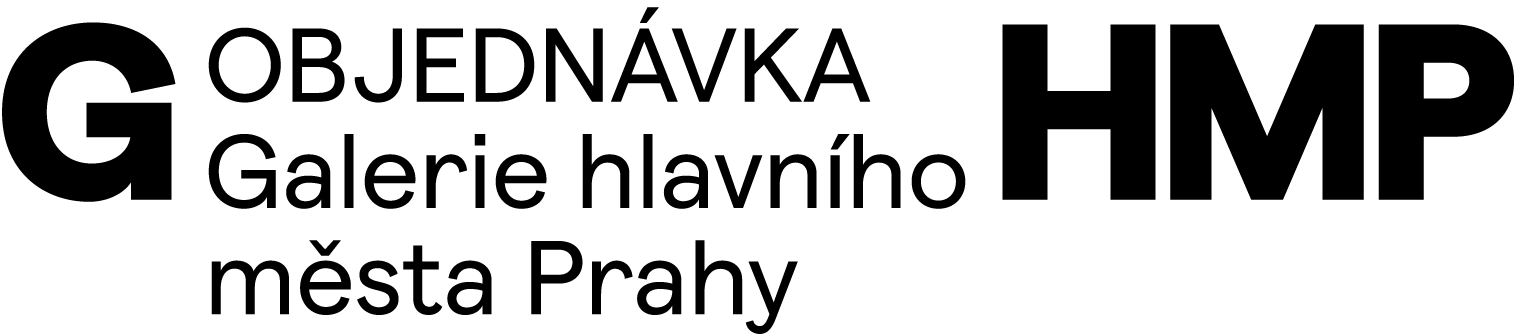 OBJEDNÁVÁME U VÁSDodání plátěných tašek – merch k výstavě Frida – dle grafického návrhu / 300 ks:	
TOTEBAG
přední strana, 380 x 450, barevnost = černá	
zadní strana, 380 x 450, barevnost = černá	
ucho, 700 x 35, barevnost = černáDODAVATELOBJEDNATELCzech Promoteam s.r.o.Dopravní 1026/6, Plzeň, 318 00 E-mail: info@promobags.euTelefon: xxxxxxxxxxxxIČO: 03338959, DIČ: CZ03338959Galerie hlavního města PrahyStaroměstské náměstí 605/13CZ 110 00 Praha 1IČ 00064416DIČ CZ 00064416č. bankovního účtu: 2000700006/6000PPF Banka, a.s.V Praze 15. 9. 2021Cena celkem 70 277 Kč + DPHOBJEDNÁVÁSCHVALUJESCHVALUJEMagdalena Juříkováředitelka GHMPLucia HorňákováxxxxxxMichaela VrchotováxxxxxxxEva Koláčkovásprávce rozpočtu